Set3 reading at home (Expire 30th Aug) 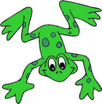 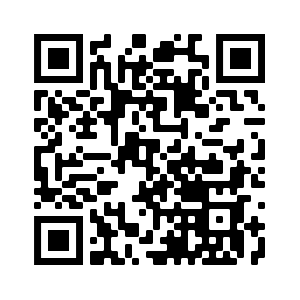 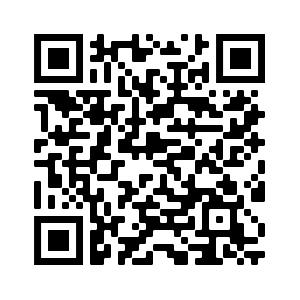 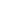 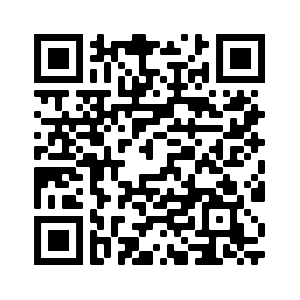 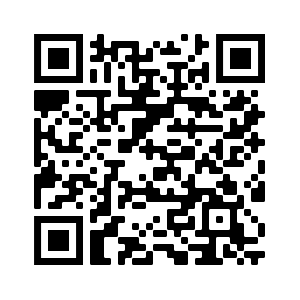 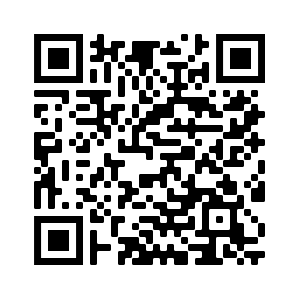 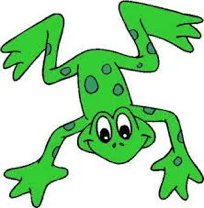 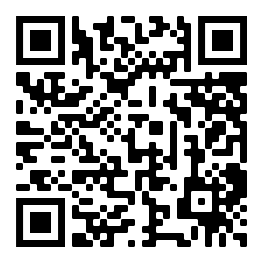 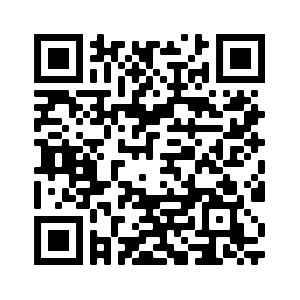 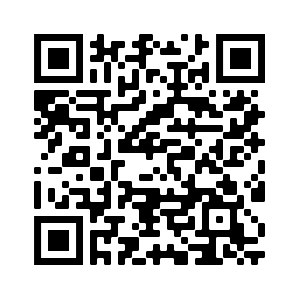 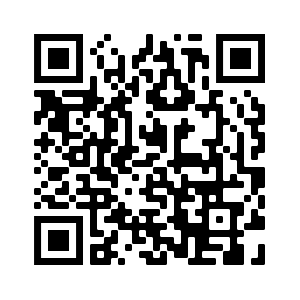 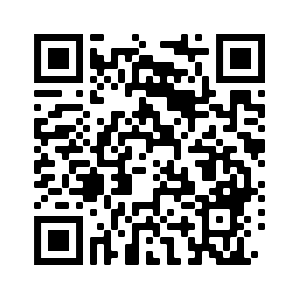 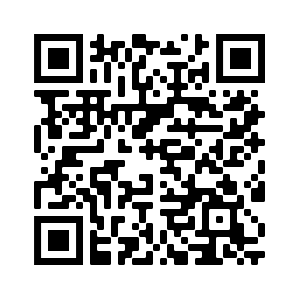 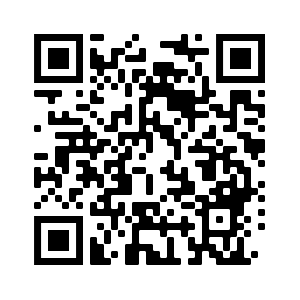 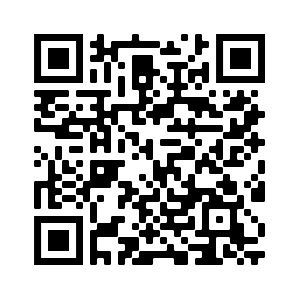 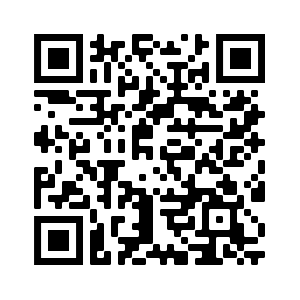 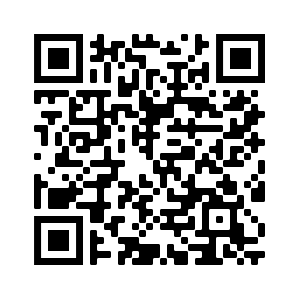 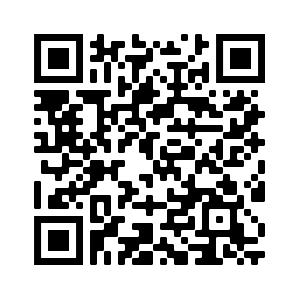 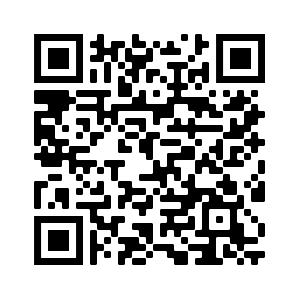 